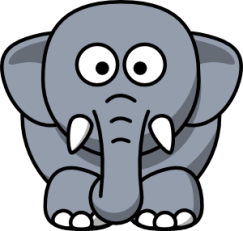 Answer: They are too hard to iron!